Расширенное расписание уроков МАОУ СОШ № 4 на 01.02.2022г.1 смена5А5Б5В	5Г8А8Б8В9А9Б9В	10А10Б10В11А11Б11В2 смена6А6Б6В6Г7А7Б7В7ГN№№ урокаВремяПредметКраткий план урока19.00-9.30Русский языкТема урока: Правописание гласных  и согласных в приставках.Работа с учебником: П.82 прочитать.Выполнить упражнения упр.435 (устно),упр.433,436(письменно).Тема: Правописание гласных и согласных в приставках.Подключиться к конференции Zoomhttps://us05web.zoom.us/j/2080519045?pwd=OG8vQmtZajhCWGRYR0RpckRXNUY5dz09Идентификатор конференции:(отправлен в группу) Код доступа: (отправлен в группу)Домашнее задание: п.82 выучить правило,упр.434Отправить на проверку учителю на электронную почту: telepina88@bk.ru29.40-10.10БиологияКонтрольная работа по теме: «Многообразие живых организмов».Повторить п.8-16, стр.35-72. Выполнить задание на платформе UCHi.RU310.20-10.50ОДНКНР Задание в электронном журнале.411.10-11.40Немецкий языкПлатформа Zoom
Тема: Свободное время. Глаголы с отделяемой приставкой.
1. Проверка домашнего задания стр.50 упр.2.
2.Работа с учебником: 
- рассмотреть на стр.51 рамку Denk nach (отделяемые приставки).
-стр.51 упр.3 прочитать диалог, устно перевести, подобрать подходящее по смыслу окончание диалога.
3. Домашнее задание: подготовить хорошее чтение диалога стр. 51 упр.3 511.50-12.20МатематикаТема урока: Приведение дробей к общему знаменателюАктуализация (решаем задачу № 785, устная работа, повторение основного свойства дроби)Изучение нового материала:Алгоритм приведения дробей к общему знаменателю, Рассмотрение примеров.Закрепление, решение задач Подготовка к ВПР.Домашнее задание: №794, выучить алгоритм нахождения наименьшего общего знаменателя.Домашнее задание отправлять на эл.почту: nadezda.tagaeva@yandex.ru612.30-13.00МузыкаЗвать через прошлое к настоящему.                             Прослушать «Богатырскую симфонию» 1 часть А.П. Бородина. Нарисовать образ богатыря. Работы отправлять на почту- 89058269392@mail.ruN№№ урокаВремяПредметКраткий план урока19.00-9.30МатематикаТема урока: Равенство дробей.Урок будет проходить в Zoom.У кого нет возможности подключиться, смотрим видео-урок и  выполняем задание: https://resh.edu.ru/subject/lesson/7781/main/269492/1.Проверьте справедливость равенства:а) 2. Сократите дроби:а) Домашнее задание: на платформе Учи.Ру.29.40-10.10МузыкаЗвать через прошлое к настоящему.                             Прослушать «Богатырскую симфонию» 1 часть А.П. Бородина. Нарисовать образ богатыря. Работы отправлять на почту- 89058269392@mail.ru310.20-10.50Немецкий языкПлатформа Zoom
Тема: Свободное время. Глаголы с отделяемой приставкой.
1. Проверка домашнего задания стр.50 упр.2.
2.Работа с учебником: 
- рассмотреть на стр.51 рамку Denk nach (отделяемые приставки).
-стр.51 упр.3 прочитать диалог, устно перевести, подобрать подходящее по смыслу окончание диалога.
3. Домашнее задание: подготовить хорошее чтение диалога стр. 51 упр.3 411.10-11.40БиологияКонтрольная работа по теме: «Многообразие живых организмов».Повторить п.8-16, стр.35-72. Выполнить задание на платформе UCHi.RU511.50-12.20Русский языкТема урока: Правописание гласных  и согласных в приставках.Работа с учебником: П.82 прочитать.Выполнить упражнения упр.435 (устно),упр.433,436(письменно).Тема: Правописание гласных и согласных в приставках.Подключиться к конференции Zoomhttps://us05web.zoom.us/j/2080519045?pwd=OG8vQmtZajhCWGRYR0RpckRXNUY5dz09Идентификатор конференции:(отправлен в группу) Код доступа: (отправлен в группу)Домашнее задание: п.82 выучить правило,упр.434Отправить на проверку учителю на электронную почту: telepina88@bk.ru612.30-13.00ЛитератураТема урока: Презентация проекта "Краткость -сестра таланта"(по творчеству А.П. Чехова). Работа с учебником:с.346-349 читать.с.348 ответить на вопросы:1,2,3,4(устно) .Домашнее задание:Подготовить краткие сведения об И.А. Бунине (письменно).Отправить на проверку учителю на электронную почту: telepina88@bk.ruN№№ урокаВремяПредметКраткий план урока19.00-9.30МузыкаЗвать через прошлое к настоящему.                             Прослушать «Богатырскую симфонию» 1 часть А.П. Бородина. Нарисовать образ богатыря. Работы отправлять на почту- 89058269392@mail.ru29.40-10.10МатематикаТема урока: Равенство дробей.Урок будет проходить в Zoom.У кого нет возможности подключиться, смотрим видео-урок и  выполняем задание: https://resh.edu.ru/subject/lesson/7781/main/269492/1.Проверьте справедливость равенства:а) 2. Сократите дроби:а) Домашнее задание: на платформе Учи.Ру.310.20-10.50Русский языкТема урока: Правописание гласных  и согласных в приставках.Работа с учебником: П.82 прочитать.Выполнить упражнения упр.435 (устно),упр.433,436(письменно).Тема: Правописание гласных и согласных в приставках.Подключиться к конференции Zoomhttps://us05web.zoom.us/j/2080519045?pwd=OG8vQmtZajhCWGRYR0RpckRXNUY5dz09Идентификатор конференции:(отправлен в группу) Код доступа: (отправлен в группу)Домашнее задание: п.82 выучить правило,упр.434Отправить на проверку учителю на электронную почту: telepina88@bk.ru411.10-11.40ЛитератураТема урока: Рассказ А.П.Чехова "Пересолил".Работа над проектом.Работа с учебником:с.345 ответить на вопросы:1,2,3(устно)Домашнее задание:Подготовиться к сочинению на тему:"Юмористический рассказ о случае из моей жизни".511.50-12.20БиологияКонтрольная работа по теме: «Многообразие живых организмов».Повторить п.8-16, стр.35-72. Выполнить задание на платформе UCHi.RU612.30-13.00Немецкий языкПлатформа Zoom
Тема: Свободное время. Глаголы с отделяемой приставкой.
1. Проверка домашнего задания стр.50 упр.2.
2.Работа с учебником: 
- рассмотреть на стр.51 рамку Denk nach (отделяемые приставки).
-стр.51 упр.3 прочитать диалог, устно перевести, подобрать подходящее по смыслу окончание диалога.
3. Домашнее задание: подготовить хорошее чтение диалога стр. 51 упр.3 N№№ урокаВремяПредметКраткий план урока19.00-9.30Биология Контрольная работа по теме: «Многообразие живых организмов».Повторить п.8-16, стр.35-72. Выполнить задание на платформе UCHi.RU29.40-10.10Русский языкТема урока: Правописание гласных  и согласных в приставках.Работа с учебником: П.82 прочитать.Выполнить упражнения упр.435 (устно),упр.433,436(письменно).Тема: Правописание гласных и согласных в приставках.Подключиться к конференции Zoomhttps://us05web.zoom.us/j/2080519045?pwd=OG8vQmtZajhCWGRYR0RpckRXNUY5dz09Идентификатор конференции:(отправлен в группу) Код доступа: (отправлен в группу)Домашнее задание: п.82 выучить правило,упр.434Отправить на проверку учителю на электронную почту: telepina88@bk.ru310.20-10.50МатематикаТема урока: Равенство дробей.Урок будет проходить в Zoom.У кого нет возможности подключиться, смотрим видео-урок и  выполняем задание: https://resh.edu.ru/subject/lesson/7781/main/269492/1.Проверьте справедливость равенства:а) 2. Сократите дроби:а) Домашнее задание: на платформе Учи.Ру.411.10-11.40Музыка Звать через прошлое к настоящему.                             Прослушать «Богатырскую симфонию» 1 часть А.П. Бородина. Нарисовать образ богатыря. Работы отправлять на почту- 89058269392@mail.ru511.50-12.20Немецкий языкПлатформа Zoom
Тема: Свободное время. Глаголы с отделяемой приставкой.
1. Проверка домашнего задания стр.50 упр.2.
2.Работа с учебником: 
- рассмотреть на стр.51 рамку Denk nach (отделяемые приставки).
-стр.51 упр.3 прочитать диалог, устно перевести, подобрать подходящее по смыслу окончание диалога.
3. Домашнее задание: подготовить хорошее чтение диалога стр. 51 упр.3 612.30-13.00ЛитератураТема: Рассказ А. П. Чехова "Пересолил" 
Задание: 
1.Прочитать рассказ. 
2. Найти в тексте рассказа описание героев: их имена, внешний вид, одежда. 
3. Что является завязкой сюжета в рассказе? 
4. Где в рассказе развитие действия? 
5. Кульминация? 
6. Развязка? 
7. В чем особенность композиции Чеховских рассказов? 
Пункты 2-7 выполнить письменно в тетради. Фото работ выслать на почту shaman920@mail.ru или в эл.журнал. N№№ урокаВремяПредметКраткий план урока19.00-9.30ЛитератураТема: «Сочинение по комедии Н. В. Гоголя «Ревизор»»
Написать сочинение по комедии Н. В. Гоголя «Ревизор» на одну из тем, данным по ссылке.
https://drive.google.com/file/d/1r6muJ63UjQlbXgWaKnLLovc1_OgmoXXC/view?usp=sharing 
Домашнее задание
Сочинение
Фото работы отправляем на эл.почту ivanova_elena94@inbox.ru – не забываем в теме письма указывать – Фамилию, имя, класс, предмет и дату 29.40-10.10Физика Тема: Лабораторная работа №6 «Регулирование силы тока реостатом»https://www.youtube.com/watch?v=UKYQ8TcKB64 Выполнить лабораторную работу №6 «Регулирование силы тока реостатом» на стр. 226310.20-10.50БиологияТема урока: «Питание и пищеварение»Посмотреть видеоурок: https://interneturok.ru/lesson/biology/8-klass/bpiwevarenieb/organy-pischevareniya?block=player  Прочитать п.30, стр.194-199.Выполнить тест на платформе UCHi.RU или ответить на вопросы №2, №4, №6, стр.199.411.10-11.40ОБЖТема: Обеспечение защиты населения от последствий аварий на гидротехнических сооружениях. Д/З – Как действовать при угрозе гидродинамической аварии.511.50-12.20Английский язык (Прокопьева М.М.)Тема: To watch or to take part?Задание: 1) стр.116 упр.1.3-прочитать и (устно)перевести предложения.                 2) выполнить упражнение 1.1 в карточке (см.файл в электронном дневнике)Домашнее задание: стр.117 упр.2.2-на основе клише, составить небольшой рассказ о том что лучше: заниматься спортом или смотреть по телевизору.Задание рекомендовано отправлять на эл. почту: maryishim@inbox.ru. В письме ОБЯЗАТЕЛЬНО указываем ФИ, класс, дату!!!511.50-12.20Английский язык (Моор И.В.)Тема: Параолимпийское движениеСлушать запись по ссылке(№13, ex.3.2) p.111 L5)https://priroda.inc.ru/grammatika/angliiskii/angl7.html вставить слова в пропуски, прочитать, понятьДЗ: с.114, упр.4 голосовое сообщениеОбратная связь: irina.moor.71@mail.ru612.30-13.00ХимияТема урока: Растворы. Массовая доля растворенного веществаХод урока:1. Просмотрите видео урок на тему «Состав растворов. Массовая доля растворенного вещества» по ссылке: https://youtu.be/Hjgnq_IDHko2. Из § 22 учебника О.С. Габриелян, И.Г. Остроумов, С.А. Сладков, Химия, 8 класс, выпишите в рабочую тетрадь определения раствора, растворителя, растворенного вещества, массовой доли растворенного вещества и формулу для его определения, формулу для нахождения массы раствора. 3. По алгоритмам, приведенным в § 22, решите задачи 3, 4, 5, 6 на стр. 97 учебника.   Домашнее задание: § 22, выучить все определения и формулы, приведенные в параграфе. Рекомендовано отправлять работы на электронную почту, е-mail: saukova_s@list.ru713.10-13.40ГеометрияТема урока: Решение задач на применение признаков подобия треугольников.Урок будет проходить в Zoom.У кого нет возможности подключиться, выполняем задание:1. На рисунке 1 АВ || СD. 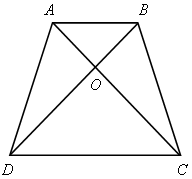 а) Докажите, что АО : ОС = ВО : ОD.б) Найдите АВ, если ОD = 15 см, ОВ = 9 см, СD = 25 см.2. Найдите отношение площадей треугольников АВС и KMN, если АВ = 8 см, ВС = 12 см, АС = 16 см, KM = 10 cм, MN = 15 см, NK = 20 см. 3. Прямая пересекает стороны треугольника АВС в точках M и K соответственно так, что MK || AC, BM:AM=1:4. Найдите периметр треугольника BMK? Найдите периметр треугольника BMK, если периметр треугольника АВС равен 25 см.Домашнее задание: Повторить пункты 58-63,  №560 (а).Работы отправляем: kristina-sergeewna@mail.ru.N№№ урокаВремяПредметКраткий план урока19.00-9.30Физика Тема урока: Электрическое напряжение.Посмотреть видео урок пройдя по ссылке: https://yandex.ru/video/preview/?filmId=13404418993183759549&from=tabbar&text=Видеоурок+Электрическое+напряжение.+физика+8+классСделать опорный конспект в тетрадях.Домашнее задание: выполнить задание пройдя по ссылке https://edu.skysmart.ru/student/laroxivino29.40-10.10ОБЖ Тема: Обеспечение защиты населения от последствий аварий на гидротехнических сооружениях. Д/З – Как действовать при угрозе гидродинамической аварии.310.20-10.50ЛитератураТема: «Сочинение по комедии Н. В. Гоголя «Ревизор»»
Написать сочинение по комедии Н. В. Гоголя «Ревизор» на одну из тем, данным по ссылке.
https://drive.google.com/file/d/1r6muJ63UjQlbXgWaKnLLovc1_OgmoXXC/view?usp=sharing 
Домашнее задание
Сочинение
Фото работы отправляем на эл.почту ivanova_elena94@inbox.ru – не забываем в теме письма указывать – Фамилию, имя, класс, предмет и дату 411.10-11.40ГеометрияТема урока: Решение задач на применение признаков подобия треугольников.Урок будет проходить в Zoom.У кого нет возможности подключиться, выполняем задание:1. На рисунке 1 АВ || СD. а) Докажите, что АО : ОС = ВО : ОD.б) Найдите АВ, если ОD = 15 см, ОВ = 9 см, СD = 25 см.2. Найдите отношение площадей треугольников АВС и KMN, если АВ = 8 см, ВС = 12 см, АС = 16 см, KM = 10 cм, MN = 15 см, NK = 20 см. 3. Прямая пересекает стороны треугольника АВС в точках M и K соответственно так, что MK || AC, BM:AM=1:4. Найдите периметр треугольника BMK? Найдите периметр треугольника BMK, если периметр треугольника АВС равен 25 см.Домашнее задание: Повторить пункты 58-63,  №560 (а).Работы отправляем: kristina-sergeewna@mail.ru.511.50-12.20Химия Тема урока: Растворы. Массовая доля растворенного веществаХод урока:1. Просмотрите видео урок на тему «Состав растворов. Массовая доля растворенного вещества» по ссылке: https://youtu.be/Hjgnq_IDHko2. Из § 22 учебника О.С. Габриелян, И.Г. Остроумов, С.А. Сладков, Химия, 8 класс, выпишите в рабочую тетрадь определения раствора, растворителя, растворенного вещества, массовой доли растворенного вещества и формулу для его определения, формулу для нахождения массы раствора. 3. По алгоритмам, приведенным в § 22, решите задачи 3, 4, 5, 6 на стр. 97 учебника.   Домашнее задание: § 22, выучить все определения и формулы, приведенные в параграфе. Рекомендовано отправлять работы на электронную почту, е-mail: saukova_s@list.ru612.30-13.00Английский язык (Прокопьева М.М.)Тема: To watch or to take part?Задание: 1) стр.116 упр.1.3-прочитать и (устно)перевести предложения.                 2) выполнить упражнение 1.1 в карточке (см.файл в электронном дневнике)Домашнее задание: стр.117 упр.2.2-на основе клише, составить небольшой рассказ о том что лучше: заниматься спортом или смотреть по телевизору.Задание рекомендовано отправлять на эл. почту: maryishim@inbox.ru. В письме ОБЯЗАТЕЛЬНО указываем ФИ, класс, дату!!!612.30-13.00Английский язык (Моор И.В.)Тема: Параолимпийское движениеСлушать запись по ссылке(№13, ex.3.2) p.111 L5)https://priroda.inc.ru/grammatika/angliiskii/angl7.html вставить слова в пропуски, прочитать, понятьДЗ: с.114, упр.4 голосовое сообщениеОбратная связь: irina.moor.71@mail.ru713.10-13.40БиологияТема урока: «Питание и пищеварение»Посмотреть видеоурок: https://interneturok.ru/lesson/biology/8-klass/bpiwevarenieb/organy-pischevareniya?block=player  Прочитать п.30, стр.194-199.Выполнить тест на платформе UCHi.RU или ответить на вопросы №2, №4, №6, стр.199.N№№ урокаВремяПредметКраткий план урока19.00-9.30ФизикаТема: Лабораторная работа №6 «Регулирование силы тока реостатом»https://www.youtube.com/watch?v=UKYQ8TcKB64 Выполнить лабораторную работу №6 «Регулирование силы тока реостатом» на стр. 22629.40-10.10Химия Тема урока: Растворы. Массовая доля растворенного веществаХод урока:1. Просмотрите видео урок на тему «Состав растворов. Массовая доля растворенного вещества» по ссылке: https://youtu.be/Hjgnq_IDHko2. Из § 22 учебника О.С. Габриелян, И.Г. Остроумов, С.А. Сладков, Химия, 8 класс, выпишите в рабочую тетрадь определения раствора, растворителя, растворенного вещества, массовой доли растворенного вещества и формулу для его определения, формулу для нахождения массы раствора. 3. По алгоритмам, приведенным в § 22, решите задачи 3, 4, 5, 6 на стр. 97 учебника.   Домашнее задание: § 22, выучить все определения и формулы, приведенные в параграфе. Рекомендовано отправлять работы на электронную почту, е-mail: saukova_s@list.ru310.20-10.50ОБЖТема: Обеспечение защиты населения от последствий аварий на гидротехнических сооружениях. Д/З – Как действовать при угрозе гидродинамической аварии.411.10-11.40Английский язык (Прокопьева М.М.)Тема: To watch or to take part?Задание: 1) стр.116 упр.1.3-прочитать и (устно)перевести предложения.                 2) выполнить упражнение 1.1 в карточке (см.файл в электронном дневнике)Домашнее задание: стр.117 упр.2.2-на основе клише, составить небольшой рассказ о том что лучше: заниматься спортом или смотреть по телевизору.Задание рекомендовано отправлять на эл. почту: maryishim@inbox.ru. В письме ОБЯЗАТЕЛЬНО указываем ФИ, класс, дату!!!411.10-11.40Английский язык (Моор И.В.)Тема: Параолимпийское движениеСлушать запись по ссылке(№13, ex.3.2) p.111 L5)https://priroda.inc.ru/grammatika/angliiskii/angl7.html вставить слова в пропуски, прочитать, понятьДЗ: с.114, упр.4 голосовое сообщениеОбратная связь: irina.moor.71@mail.ru511.50-12.20ГеометрияТема урока: Решение задач на применение признаков подобия треугольников.Урок будет проходить в Zoom.У кого нет возможности подключиться, выполняем задание:1. На рисунке 1 АВ || СD. а) Докажите, что АО : ОС = ВО : ОD.б) Найдите АВ, если ОD = 15 см, ОВ = 9 см, СD = 25 см.2. Найдите отношение площадей треугольников АВС и KMN, если АВ = 8 см, ВС = 12 см, АС = 16 см, KM = 10 cм, MN = 15 см, NK = 20 см. 3. Прямая пересекает стороны треугольника АВС в точках M и K соответственно так, что MK || AC, BM:AM=1:4. Найдите периметр треугольника BMK? Найдите периметр треугольника BMK, если периметр треугольника АВС равен 25 см.Домашнее задание: Повторить пункты 58-63,  №560 (а).Работы отправляем: kristina-sergeewna@mail.ru.612.30-13.00БиологияТема урока: «Питание и пищеварение»Посмотреть видеоурок: https://interneturok.ru/lesson/biology/8-klass/bpiwevarenieb/organy-pischevareniya?block=player  Прочитать п.30, стр.194-199.Выполнить тест на платформе UCHi.RU или ответить на вопросы №2, №4, №6, стр.199.713.10-13.40ЛитератураТема: «Сочинение по комедии Н. В. Гоголя «Ревизор»»
Написать сочинение по комедии Н. В. Гоголя «Ревизор» на одну из тем, данным по ссылке.
https://drive.google.com/file/d/1r6muJ63UjQlbXgWaKnLLovc1_OgmoXXC/view?usp=sharing 
Домашнее задание
Сочинение
Фото работы отправляем на эл.почту ivanova_elena94@inbox.ru – не забываем в теме письма указывать – Фамилию, имя, класс, предмет и дату N№№ урокаВремяПредметКраткий план урока19.00-9.30Химия Тема урока: Общая характеристика элементов IVA группы. УглеродХод урока:1. Просмотрите видеоурок на тему «Углерод. Аллотропные модификации углерода. Химические свойства» по ссылке: https://youtu.be/BZ1ikwLHwHI 2. Используя материал видео, § 20 учебника О.С. Габриелян, И.Г. Остроумов, С.А. Сладков, Химия, 9 класс    и таблицу Д.И. Менделеева, выполните упражнения 1, 6, 7 на стр. 109 учебникаДомашнее задание: § 20, упр. 2 стр. 109 Рекомендовано отправлять работы на электронную почту, е-mail: saukova_s@list.ru29.40-10.10Английский язык (1п.) Березина Ю.А.Тема: Why the Internet? Задание:1) стр.76 упр.1.1-прочитать, перевести (устно)                2) Ответьте письменно на вопросы (Ответы должны быть развернутыми)1. How often do you use the Internet?2. How much time do you spend online?3. Do you play online games? Name them.4. What is your favorite computer game?5. What browser do you use?6. Do you use social networking sites? why?Домашнее задание: Подготовить и отправить голосовым сообщением чтение (Девочки-речь Сью, мальчики-речь Бена)29.40-10.10Английский язык (2п.) Прокопьева М.М.Тема: Why the Internet? Задание:1) стр.76 упр.1.1-прочитать, перевести (устно)                2) Ответьте письменно на вопросы (Ответы должны быть развернутыми)1. How often do you use the Internet?2. How much time do you spend online?3. Do you play online games? Name them.4. What is your favorite computer game?5. What browser do you use?6. Do you use social networking sites? why?Домашнее задание: Подготовить и отправить голосовым сообщением чтение (Девочки-речь Сью, мальчики-речь Бена)Задание рекомендовано отправлять на эл. почту: maryishim@inbox.ru. В письме ОБЯЗАТЕЛЬНО указываем ФИ, класс, дату!!!310.20-10.50ГеометрияПлатформа Российская Электронная Школа(РЭШ) Тема «Подготовка к контрольной работе»1.Откройте тетради, запишите число и тему урока «Подготовка к контрольной работе»2 . Повторим материал при просмотре видеоурока. Для просмотра видео урока пройдите по ссылке    https://resh.edu.ru/subject/lesson/2040/main/  выполняете разделы:  основная часть и тренировочные задания, результаты выполнения высылаете на электронную почту tany290573mail.ru3. Прочитайте п.103-104  учебника 411.10-11.40Русский язык Тема: «СПП с несколькими видами придаточных»
Видеоконференция. Ссылка для подключения https://discord.gg/AM6xrMut 
Домашнее задание 
Фото работы отправляем на эл.почту ivanova_elena94@inbox.ru – не забываем в теме письма указывать – Фамилию, имя, класс, предмет и дату511.50-12.20ОБЖТема: Терроризм – угроза национальной безопасности России. Д/З – Выписать термины : терроризм, террористический акт, международный терроризм, национальная безопасность.612.30-13.00ГеографияТема: Межотраслевые комплексы.Задание:Выполнить тест: Домашнее задание: повторить термины по теме: Межотраслевые комплексы.Электронная почта для отправки домашнего задания на проверку: galhik@mail.ru713.10-13.40ИнформатикаТема урока:  Графические возможности объектно-ориентированного языка программирования Visial Basic. Прочитать параграф 1.6.  стр 33 – 36. Записать в тетрадь самое важное! (Внимание!!!  Будут учебники, где страницы могут не совпадать, смотрите по оглавлению).Домашнее задание: стр. 36, вопрос 1 -2  в тетради письменно!Все результаты высылать на почту: lyamkin-1990@mail.ru или в контакте в группе «информатика» своего классного руководителяВАЖНО !   В письме указывать фамилию и подгруппу!Например: Букварин Сергей, 9 класс, 2 группа813.50-14.20Конс. биологияN№№ урокаВремяПредметКраткий план урока19.00-9.30ОБЖТема: Терроризм – угроза национальной безопасности России. Д/З – Выписать термины : терроризм, террористический акт, международный терроризм, национальная безопасность.29.40-10.10Русский языкТема: Синтаксический и пунктуационный разбор бессоюзного сложного предложения﻿Елена Казанцева приглашает вас на запланированную конференцию: Zoom.Тема: РУССКИЙ ЯЗЫК 9БВремя: 1 февр. 2022 09:30 Исламабад, Карачи, ТашкентПодключиться к конференции Zoomhttps://us04web.zoom.us/j/9731535656?pwd=R3NPZmdMbjlpelVaNnRRdks1RVpwQT09Идентификатор конференции: 973 153 5656Код доступа: 436259ДЗ: задание на образовательной платформе УЧИ.РУ https://urls.uchi.ru/l/74f1a3310.20-10.50Английский язык (1п.) Березина Ю.А.Тема: Why the Internet? Задание:1) стр.76 упр.1.1-прочитать, перевести (устно)                2) Ответьте письменно на вопросы (Ответы должны быть развернутыми)1. How often do you use the Internet?2. How much time do you spend online?3. Do you play online games? Name them.4. What is your favorite computer game?5. What browser do you use?6. Do you use social networking sites? why?Домашнее задание: Подготовить и отправить голосовым сообщением чтение (Девочки-речь Сью, мальчики-речь Бена)310.20-10.50Английский язык (2п.) Прокопьева М.М.Тема: Why the Internet? Задание:1) стр.76 упр.1.1-прочитать, перевести (устно)                2) Ответьте письменно на вопросы (Ответы должны быть развернутыми)1. How often do you use the Internet?2. How much time do you spend online?3. Do you play online games? Name them.4. What is your favorite computer game?5. What browser do you use?6. Do you use social networking sites? why?Домашнее задание: Подготовить и отправить голосовым сообщением чтение (Девочки-речь Сью, мальчики-речь Бена)Задание рекомендовано отправлять на эл. почту: maryishim@inbox.ru. В письме ОБЯЗАТЕЛЬНО указываем ФИ, класс, дату!!!411.10-11.40ХимияТема урока: Общая характеристика элементов IVA группы. УглеродХод урока:1. Просмотрите видеоурок на тему «Углерод. Аллотропные модификации углерода. Химические свойства» по ссылке: https://youtu.be/BZ1ikwLHwHI 2. Используя материал видео, § 20 учебника О.С. Габриелян, И.Г. Остроумов, С.А. Сладков, Химия, 9 класс    и таблицу Д.И. Менделеева, выполните упражнения 1, 6, 7 на стр. 109 учебникаДомашнее задание: § 20, упр. 2 стр. 109 Рекомендовано отправлять работы на электронную почту, е-mail: saukova_s@list.ru511.50-12.20ИнформатикаТема урока:  Графические возможности объектно-ориентированного языка программирования Visial Basic. Прочитать параграф 1.6.  стр 33 – 36. Записать в тетрадь самое важное! (Внимание!!!  Будут учебники, где страницы могут не совпадать, смотрите по оглавлению).Домашнее задание: стр. 36, вопрос 1 -2  в тетради письменно!Все результаты высылать на почту: lyamkin-1990@mail.ru или в контакте в группе «информатика» своего классного руководителяВАЖНО !   В письме указывать фамилию и подгруппу!Например: Букварин Сергей, 9 класс, 2 группа612.30-13.00ГеометрияТема: Окружность, вписанная в правильный многоугольник.Работа с учебником: стр 271-273 записать теорему и два следствия.Закрепление: https://resh.edu.ru/subject/lesson/2037/train/#204292Домашнее задание: п 111 выучить теорию. 713.10-13.40ГеографияТема: Межотраслевые комплексы.Задание:Выполнить тест: Домашнее задание: повторить термины по теме: Межотраслевые комплексы.Электронная почта для отправки домашнего задания на проверку: galhik@mail.ru813.50-14.20Конс. русский яз.Елена Казанцева приглашает вас на запланированную конференцию: Zoom.Тема: КОНСУЛЬТАЦИЯ 9БВремя: 1 февр. 2022 15:00 ЕкатеринбургПодключиться к конференции Zoomhttps://us04web.zoom.us/j/9731535656?pwd=R3NPZmdMbjlpelVaNnRRdks1RVpwQT09Идентификатор конференции: 973 153 5656Код доступа: 436259N№№ урокаВремяПредметКраткий план урока19.00-9.30Английский язык (1п.) Кузнецова О.В.Тема урока: «Телевизионные шоу»Выполнить задание в интерактивной тетради : https://edu.skysmart.ru/student/sikukovupoДомашнее задание : повторить слова с.56,6119.00-9.30Английский язык (2п.) Прокопьева М.М.Тема: Why the Internet? Задание:1) стр.76 упр.1.1-прочитать, перевести (устно)                2) Ответьте письменно на вопросы (Ответы должны быть развернутыми)1. How often do you use the Internet?2. How much time do you spend online?3. Do you play online games? Name them.4. What is your favorite computer game?5. What browser do you use?6. Do you use social networking sites? why?Домашнее задание: Подготовить и отправить голосовым сообщением чтение (Девочки-речь Сью, мальчики-речь Бена)Задание рекомендовано отправлять на эл. почту: maryishim@inbox.ru. В письме ОБЯЗАТЕЛЬНО указываем ФИ, класс, дату!!!29.40-10.10ГеометрияТема: Окружность, вписанная в правильный многоугольник.Работа с учебником: стр 271-273 записать теорему и два следствия.Закрепление: https://resh.edu.ru/subject/lesson/2037/train/#204292Домашнее задание: п 111 выучить теорию. 310.20-10.50ХимияТема урока: Общая характеристика элементов IVA группы. УглеродХод урока:1. Просмотрите видеоурок на тему «Углерод. Аллотропные модификации углерода. Химические свойства» по ссылке: https://youtu.be/BZ1ikwLHwHI 2. Используя материал видео, § 20 учебника О.С. Габриелян, И.Г. Остроумов, С.А. Сладков, Химия, 9 класс    и таблицу Д.И. Менделеева, выполните упражнения 1, 6, 7 на стр. 109 учебникаДомашнее задание: § 20, упр. 2 стр. 109 Рекомендовано отправлять работы на электронную почту, е-mail: saukova_s@list.ru310.20-10.50География Тема: Межотраслевые комплексы.Задание:Выполнить тест: Домашнее задание: повторить термины по теме: Межотраслевые комплексы.Электронная почта для отправки домашнего задания на проверку: galhik@mail.ru411.10-11.40Русский языкТема: Бессоюзное сложное предложение. Домашнее задание:П.31,32,33Упр.190 (списать, подчеркнуть грамматические основы )Выслать на почту:  natali.buyanova.7572@mail.ru 511.50-12.20ИнформатикаТема урока:  Графические возможности объектно-ориентированного языка программирования Visial Basic. Прочитать параграф 1.6.  стр 33 – 36. Записать в тетрадь самое важное! (Внимание!!!  Будут учебники, где страницы могут не совпадать, смотрите по оглавлению).Домашнее задание: стр. 36, вопрос 1 -2  в тетради письменно!Все результаты высылать на почту: lyamkin-1990@mail.ru или в контакте в группе «информатика» своего классного руководителяВАЖНО !   В письме указывать фамилию и подгруппу!Например: Букварин Сергей, 9 класс, 2 группа612.30-13.00ОБЖТема: Терроризм – угроза национальной безопасности России. Д/З – Выписать термины : терроризм, террористический акт, международный терроризм, национальная безопасность.713.10-13.40Конс. биологияN№№ урокаВремяПредметКраткий план урока19.00-9.30Геометрия Платформа Российская Электронная Школа(РЭШ) Тема «Перпендикулярность плоскостей»1.Откройте тетради, запишите число и тему урока «Перпендикулярность плоскостей»2. При просмотре материала, прослушайте материал, выполните соответствующие записи в тетрадь Для просмотра видео урока пройдите по ссылке https://resh.edu.ru/subject/lesson/4748/main/20814/ (до прямоугольного параллелепипеда)Выполните раздел: основная часть3. Прочитайте п.22-23  учебника и решите самостоятельно №173, 18329.40-10.10Английский языкРабота с образовательной платформой «Российская электронная школа». Видеоурок  14 «Типы школ»https://resh.edu.ru/subject/lesson/5433/start/135505/Посмотреть видеоурок.  Выполнить тренировочные задания 7-14.  Выполненные задания  рекомендуется отправить на электронную почту alyoshkinalena@yandex.ru310.20-10.50Русский языкТема: Служебные части речи.Учебник (1 часть) Параграф 59( теорию кратко записать)Домашнее задание: П.59,упр.325Выслать на почту:  natali.buyanova.7572@mail.ru411.10-11.40Литература Тема: Художественный мир Ф.М. ДостоевскогоПосмотреть видеоурок на РЭШ   https://resh.edu.ru/subject/lesson/5807/start/Домашнее задание: Жизнь и творчество Ф.М.Достоевского. Детские, юношеские впечатления, их влияние на выбор тем, образов, формирование мировоззрения писателя. История создания романа «Преступление и наказание».Выслать на почту:  natali.buyanova.7572@mail.ru511.50-12.20ФизикаТема: Лабораторная работа №4  «Измерение влажности воздуха»https://www.youtube.com/watch?v=m09O4g71mn8 Выполнить лабораторную работу №4  «Измерение влажности воздуха»612.30-13.00ОбществознаниеТема урока: «Современные подходы к пониманию права»Д/З п.17 документ стр.171-172, вопросы и задания к документу письменноурок онлайн платформа ZOOM   почта: bolshov_74@list.ru713.10-13.40АстрономияТема: Белые карлики, нейтронные звёзды, чёрные дыры. Двойные, кратные и переменные звёздыhttps://www.youtube.com/watch?v=EYcyWoI9XFk Посмотреть фильмПрочитать § 23, 24 учебникаОтветить на вопросы в конце параграфа 24 на стр. 97N№№ урокаВремяПредметКраткий план урока19.00-9.30Английский языкРабота с образовательной платформой «Российская электронная школа». Видеоурок  14 «Типы школ»https://resh.edu.ru/subject/lesson/5433/start/135505/Посмотреть видеоурок.  Выполнить тренировочные задания 7-14.  Выполненные задания  рекомендуется отправить на электронную почту alyoshkinalena@yandex.ru29.40-10.10Геометрия Платформа Российская Электронная Школа(РЭШ) Тема «Перпендикулярность плоскостей»1.Откройте тетради, запишите число и тему урока «Перпендикулярность плоскостей»2. При просмотре материала, прослушайте материал, выполните соответствующие записи в тетрадь Для просмотра видео урока пройдите по ссылке https://resh.edu.ru/subject/lesson/4748/main/20814/ (до прямоугольного параллелепипеда)Выполните раздел: основная часть3. Прочитайте п.22-23  учебника и решите самостоятельно №173, 183310.20-10.50Физика Тема: Лабораторная работа №4  «Измерение влажности воздуха»https://www.youtube.com/watch?v=m09O4g71mn8 Выполнить лабораторную работу №4  «Измерение влажности воздуха»411.10-11.40Астрономия Тема: Белые карлики, нейтронные звёзды, чёрные дыры. Двойные, кратные и переменные звёздыhttps://www.youtube.com/watch?v=EYcyWoI9XFk Посмотреть фильмПрочитать § 23, 24 учебникаОтветить на вопросы в конце параграфа 24 на стр. 97511.50-12.20Обществознание Тема урока: «Современные подходы к пониманию права»Д/З п.17 документ стр.171-172, вопросы и задания к документу письменноурок онлайн платформа ZOOM   почта: bolshov_74@list.ru612.30-13.00ОБЖТема - Защита населения и территорий от биологической и экологической опасности. Д/З  § 19, Стр. 99,  Выписать:   определение – Биологическая опасность, перечислить - Основные источники биологической опасности.713.10-13.40Родной языкЗапятая в простом предложении с однородными членами и сложносочиненном предложении.	Работа на образовательной платформе «Skysmart Класс»edu.skysmart.ru/student/febugoximuУЧИ.РУ813.50-14.20Конс.русскийЗАДАНИЯ С 9 ПО 15	ВИДЕО, ПРЕЗЕНТАЦИИ ПО ТЕМЕ	УЧИ.РУN№№ урокаВремяПредметКраткий план урока19.00-9.30Обществознание Тема урока: «Современные подходы к пониманию права»Д/З п.17 документ стр.171-172, вопросы и задания к документу письменноурок онлайн платформа ZOOM   почта: bolshov_74@list.ru29.40-10.10Русский язык Тема: «Готовимся к ЕГЭ»
Видеоконференция. Ссылка для подключения https://discord.gg/AM6xrMut
Домашнее задание 
Фото работы отправляем на эл.почту ivanova_elena94@inbox.ru – не забываем в теме письма указывать – Фамилию, имя, класс, предмет и дату
310.20-10.50Английский язык (1п) Алешкина Е.Б.Работа с образовательной платформой «Российская электронная школа». Видеоурок  14 «Типы школ»https://resh.edu.ru/subject/lesson/5433/start/135505/Посмотреть видеоурок.  Выполнить тренировочные задания 7-14.  Выполненные задания  рекомендуется отправить на электронную почту alyoshkinalena@yandex.ru310.20-10.50Английский язык (2п) Кузнецова О.В.Тема урока : АртиклиВыполнить задание от учителя на учи.руДомашнее задание : повторить правило GR5-6411.10-11.40ИнформатикаТема: Программирование линейных алгоритмовЗакрепление: https://resh.edu.ru/subject/lesson/3468/train/#204528 выполнить задания 2,3,6,7,8Домашнее задание: повторить теорию511.50-12.20Геометрия Платформа Российская Электронная Школа(РЭШ) Тема «Перпендикулярность плоскостей»1.Откройте тетради, запишите число и тему урока «Перпендикулярность плоскостей»2. При просмотре материала, прослушайте материал, выполните соответствующие записи в тетрадь Для просмотра видео урока пройдите по ссылке https://resh.edu.ru/subject/lesson/4748/main/20814/ (до прямоугольного параллелепипеда)Выполните раздел: основная часть3. Прочитайте п.22-23  учебника и решите самостоятельно №173, 183612.30-13.00ФизикаТема: Лабораторная работа №4  «Измерение влажности воздуха»https://www.youtube.com/watch?v=m09O4g71mn8 Выполнить лабораторную работу №4  «Измерение влажности воздуха»713.10-13.40Конс.математикаПросмотрите во время консультации внимательно материал и выполните соответствующие записиМатематика базовая для всех: Разбор варианта ЕГЭ математики базовой https://www.youtube.com/watch?v=0HlSUjJTeqYМатематика профильная для всех. Решение заданий 1 части математики профильной  https://www.youtube.com/watch?v=2eRYYQu7cKYВсе виды банковских задач заданий ЕГЭ математики профильной https://www.youtube.com/watch?v=IZfRrwmul1gN№№ урокаВремяПредметКраткий план урока19.00-9.30Геометрия Тема: Объем цилиндра.Работа с учебником: п 55 стр 122 записать теорему и формулу.Закрепление: задание от учителя на учи.руДомашнее задание: п 55 выучить теорию29.40-10.10Обществознание Тема «Молодежь в современном обществе» п.17www.youtube.com/watch?v=Oz-WgNzACgY 1.Посмотреть видео, выписать определение2.П.17 (1 раздел) Записать особенности молодежи как социальной группыyelena.fedyushina@bk.ru310.20-10.50ЛитератураТема: М.А. Шолохов. История создания романа «Тихий Дон».Просмотреть видеоурок https://www.youtube.com/watch?v=eHSBFjUYyp4&t=138sСоставить конспект урока.ДЗ: посмотреть экранизацию романа https://www.youtube.com/watch?v=Y7NwmoZGOn8&t=26s411.10-11.40Английский языкТема урока: ГрамматикаВыполнить задание от учителя на учи.руДомашнее задание: с.57511.50-12.20Физическая культураПриседания 3 х 15Прыжки с приседа 3 х10На оценку 3 (техника одновременно бесшажного хода)612.30-13.00Физическая культураПриседания 3 х 15Прыжки с приседа 3 х10На оценку 3 (техника одновременно бесшажного хода)713.10-13.40Биология(проф.)Тема урока: Люди современного типа. Появление человека разумногоХод урока:1. Просмотрите видеоурок на тему «Антропогенез: появление человека разумного» по ссылке: https://youtu.be/UNJ5_E35pBk2. Используя материалы видео, § 19, учебника А.В. Теремов, Р.А. Петросова, Биология, 11 класс (профильный уровень), дополнительные материалы, дайте ответы на вопросы: А. Назовите представителей первых современных людей.Б. Какие существуют доказательства того, что на планете 1 вид – человек разумный (homo sapiens).В. В каком направлении шла эволюция человека?3. Выполните задание: Установите соответствие между признаками и группами людейI.Древнейшие люди.II. Древние люди. III. Первые современные люди. 1). Характерно наличие надбровных валиков.2). К этой группе людей относят неандертальцев.3). Характерно наличие подбородочного выступа.4). Масса мозга 1600 г5). Их относят к роду Человек (Homo)6). Могли пользоваться огнём и жили в пещерах.7). Характерен каннибализм.8). Отсутствуют надбровные дуги и теменной гребень.9). Масса мозга 1500 г10). Речь в виде выкриков.11). Хоронили умерших, имели зачатки религии.12). К этой группе людей относят кроманьонцев.13). Могли добывать и использовать огонь.14). К этой группе людей относят питекантропа и синантропа.15). Речь в виде лепета.16). Масса мозга 800-1000 г17). Люди ледникового периода.18). Использование камней и костей, как орудий труда и охоты.19). Их относят к классу Млекопитающие.20). Характерно развитие ремёсел.Домашнее задание: § 19.Рекомендовано отправлять работы на электронную почту, е-mail: saukova_s@list.ru813.50-14.20Конс. Матем. (П)Сборник Ященко 36 вариантов, решить вариант 15N№№ урокаВремяПредметКраткий план урока19.00-9.30ОбществознаниеТема «Молодежь в современном обществе» п.17www.youtube.com/watch?v=Oz-WgNzACgY 1.Посмотреть видео, выписать определение2.П.17 (1 раздел) Записать особенности молодежи как социальной группыyelena.fedyushina@bk.ru29.40-10.10Русский языкТема: Функциональные стили языка. Подготовка к ЕГЭУчебник (2 часть) Параграф.120Домашнее задание: Упр.226.Выполнить тест на сайте РЕШУ ЕГЭ по ссылкеhttps://rus-ege.sdamgia.ru/test?id=2723837310.20-10.50Физическая культураПриседания 3 х 15Прыжки с приседа 3 х10На оценку 3 (техника одновременно бесшажного хода)411.10-11.40Физическая культураПриседания 3 х 15Прыжки с приседа 3 х10На оценку 3 (техника одновременно бесшажного хода)511.50-12.20Английский язык (1п) Кузнецова О.В.Тема урока: ГрамматикаВыполнить задание от учителя на учи.руДомашнее задание: с.57511.50-12.20Английский язык (2п) Алешкина Е.Б.Работа с грамматикой. «Употребление неличных форм глагола». Повторить теоретический материал раздела учебника GR 6, 7. Вспомнить случаи употребления Ving, to V, V. Самостоятельно составить 6 предложений с пояснением конкретного случая использования одной из неличных форм.  Выполненные задания  рекомендуется отправить на электронную почту alyoshkinalena@yandex.ru 612.30-13.00ГеометрияПлатформа Российская Электронная Школа(РЭШ)Тема «Объем прямоугольного параллелепипеда»Откройте тетради, запишите число и тему урока «Объем прямоугольного параллелепипеда» Повторим материал при просмотре видеоурока. Для просмотра видео урока пройдите по ссылке https://resh.edu.ru/subject/lesson/4904/main/280339/Выполните раздел: основная часть и тренировочные задания, результаты выполнения высылаете на электронную почту tany290573mail.ru        3. Прочитайте п.53  учебника и решите самостоятельно №451, 519713.10-13.40ЭкономикаТема «Роль государства в экономике» (РЭШ)Видеофрагмент:   www.youtube.com/watch?v=1k5xVoGLyL0 Д.з. решить тест 5 на сайте «Решу ЕГЭ»yelena.fedyushina@bk.ru813.50-14.20Конс. Русский языкВыполнение заданий  на Решу ЕГЭ № 26768780(вариант 11- январский)N№№ урокаВремяПредметКраткий план урока19.00-9.30Физическая культура Приседания 3 х 15Прыжки с приседа 3 х10На оценку 3 (техника одновременно бесшажного хода)29.40-10.10Физическая культура Приседания 3 х 15Прыжки с приседа 3 х10На оценку 3 (техника одновременно бесшажного хода)310.20-10.50Обществознание Тема «Молодежь в современном обществе» п.17www.youtube.com/watch?v=Oz-WgNzACgY 1.Посмотреть видео, выписать определение2.П.17 (1 раздел) Записать особенности молодежи как социальной группыyelena.fedyushina@bk.ru411.10-11.40Литература Тема: М.А. Шолохов. История создания романа «Тихий Дон».Просмотреть видеоурок https://www.youtube.com/watch?v=eHSBFjUYyp4&t=138sСоставить конспект урока.ДЗ: посмотреть экранизацию романа https://www.youtube.com/watch?v=Y7NwmoZGOn8&t=26s511.50-12.20ГеометрияТема: Объем цилиндра.Работа с учебником: п 55 стр 122 записать теорему и формулу.Закрепление: задание от учителя на учи.руДомашнее задание: п 55 выучить теорию612.30-13.00Английский языкРабота с грамматикой. «Употребление неличных форм глагола». Повторить теоретический материал раздела учебника GR 6, 7. Вспомнить случаи употребления Ving, to V, V. Самостоятельно составить 6 предложений с пояснением конкретного случая использования одной из неличных форм.  Выполненные задания  рекомендуется отправить на электронную почту alyoshkinalena@yandex.ru 713.10-13.40Конс. Матем.проф.Сборник Ященко 36 вариантов, решить вариант 15N№№ урокаВремяПредметКраткий план урока113.00-13.30Русский языкТема: Повторение изученного по теме «Имя прилагательное»Устно ответить на вопросы (стр.39) в учебнике.Домашнее задание. Упр.387. Выполнить задания на УЧИ.РУ213.40-14.10Английский язык (1п) Алешкина Е.Б.«Traditions. Holidays. Festivals». Работа над навыками письменной речи. Работа с учебником- упр. 5 стр.121. Изучить схемы для описания праздников. Составить по одной из схем рассказ о празднике.  Рассказ записать и отправить на проверку.  Выполненные задания  рекомендуется отправить на электронную почту alyoshkinalena@yandex.ru213.40-14.10Английский язык (2п) Кузнецова О.В.Тема урока: «Исследование Америки»1 повторить правило с.102,105-106,1122 выполнить карточкуДомашнее задание : с.114№7а 3-414.20-15.40Технология (Черногор И.В.)Тема :Переработка и применение сырья дикорастущих растенийОзнакомиться с содержанием параграфа П11,3Дом.зад. написать информационное сообщение пользуясь дополнительной литературой. интернетом Переработка и применение сырья любого дикорастущего растения (указать кназвание растения в сообщении) отправить на электронную почту irina_tehnologia@mail.ru3-414.20-15.40Технология (Ермолаев С.А.)Прочитать §3,2, письменно ответить на вопросы в конце параграфа стр.47,                                §3,3, письменно ответить на вопросы в конце параграфа стр.51учебник https://vk.com/doc69416758_620639000?hash=a6438364990eaf17d5&dl=b734fb7c2d5231da44работы отпралять на почту: maou_tehnolog@mail.ru, в теме письма указывать класс и фамилию515.50-16.20МатематикаИзображение рациональных чисел на координатной оси.  Посмотреть видеоролик, записать примеры  https://www.youtube.com/watch?v=bLoOyls7ebo Стр 114-115 прочитать выписать правило, рассмотреть примеры. № 592, №594(а), №596(б), №598  Д.З. № 594(б) №596(а)  616.30-17.00ИсторияТема: Становление Древнерусского государства.Просмотреть видео-урок: https://www.youtube.com/watch?v=BFku37RVTd0Домашняя работа: П5, выполнить задание, пройдя по ссылке ниже.https://docs.google.com/document/d/1gHV0Z9Q-VKHlVbUpFxKJdql_bbQVGLRL6UX9Z82mnkQ/edit?usp=sharingВыслать работу tlell2936@gmail.comN№№ урокаВремяПредметКраткий план урока113.00-13.30Русский языкТема: Имя числительное как часть речи.  ﻿Елена Казанцева приглашает вас на запланированную конференцию: Zoom.Тема: РУССКИЙ ЯЗЫК 6БВремя: 1 февр. 2022 13:45 ЕкатеринбургПодключиться к конференции Zoomhttps://us04web.zoom.us/j/9731535656?pwd=R3NPZmdMbjlpelVaNnRRdks1RVpwQT09Идентификатор конференции: 973 153 5656Код доступа: 436259ДЗ: §67, подобрать пословицы, в состав которых входят числительные.213.40-14.10МатематикаПлатформа Российская Электронная Школа(РЭШ) Тема  «Решение задач с помощью уравнений»1.Откройте тетради, запишите число и тему урока «Решение задач с помощью уравнений»2 . Повторим материал при просмотре видеоурока.  Для просмотра видео урока пройдите по ссылке https://resh.edu.ru/subject/lesson/6874/main/237893/ выполняете раздел:  основная часть и тренировочные задания 3. Прочитайте п.3.10  учебника и решите  № 637(в,г), 638314.20-14.50ИсторияТема: Становление Древнерусского государства.Просмотреть видео-урок: https://www.youtube.com/watch?v=BFku37RVTd0Домашняя работа: П5, выполнить задание, пройдя по ссылке ниже.https://docs.google.com/document/d/1gHV0Z9Q-VKHlVbUpFxKJdql_bbQVGLRL6UX9Z82mnkQ/edit?usp=sharingВыслать работу tlell2936@gmail.com415.10-15.40Английский язык (1п) Смирнова Е.А.Тема «Повторение»1.Повторить правило с102,105-106,1122.выполнить карточку упр от учителя 3.ЗАДАНИЕ НА ДОМ СТР 114 УПР 7А ,дополнить письменно  предложения ,чтобы получился хороший рассказ и записать аудиозапись чтения этого рассказа415.10-15.40Английский язык (2п) Кузнецова О.В.Тема урока: «Исследование Америки»1 повторить правило с.102,105-106,1122 выполнить карточкуДомашнее задание : с.114№7а 5-615.50-17.00Технология (Черногор И.В.)Тема :Переработка и применение сырья дикорастущих растенийОзнакомиться с содержанием параграфа П11,3Дом.зад. написать информационное сообщение пользуясь дополнительной литературой. интернетом Переработка и применение сырья любого дикорастущего растения (указать кназвание растения в сообщении) отправить на электронную почту irina_tehnologia@mail.ru5-615.50-17.00Технология (Ермолаев С.А.)Прочитать §3,2, письменно ответить на вопросы в конце параграфа стр.47,                                §3,3, письменно ответить на вопросы в конце параграфа стр.51учебник https://vk.com/doc69416758_620639000?hash=a6438364990eaf17d5&dl=b734fb7c2d5231da44работы отпралять на почту: maou_tehnolog@mail.ru, в теме письма указывать класс и фамилиюN№№ урокаВремяПредметКраткий план урока113.00-13.30ИсторияТема: Становление Древнерусского государства.Просмотреть видео-урок: https://www.youtube.com/watch?v=BFku37RVTd0Домашняя работа: П5, выполнить задание, пройдя по ссылке ниже.https://docs.google.com/document/d/1gHV0Z9Q-VKHlVbUpFxKJdql_bbQVGLRL6UX9Z82mnkQ/edit?usp=sharingВыслать работу tlell2936@gmail.com213.40-14.10ИсторияТема: Правление князя Владимира. Крещение Руси.Просмотреть видео-урок: https://www.youtube.com/watch?v=RC6HTq_zwlIДомашняя работа: П6, выполнить задание, пройдя по ссылке.https://docs.google.com/document/d/1u0K1U7aPObubghj_4Cn2tAGYIwDT_DnGr7TpMDkEh_E/edit?usp=sharingВыслать работу tlell2936@gmail.com314.20-14.50Английский язык (1п) Смирнова Е.А.Тема «Повторение»1.Повторить правило с102,105-106,1122.выполнить карточку упр от учителя 3.ЗАДАНИЕ НА ДОМ СТР 114 УПР 7А ,дополнить письменно  предложения ,чтобы получился хороший рассказ и записать аудиозапись чтения этого рассказа314.20-14.50Английский язык (2п) Кузнецова О.В.Тема урока: «Исследование Америки»1 повторить правило с.102,105-106,1122 выполнить карточкуДомашнее задание : с.114№7а 415.10-15.40МатематикаИзображение рациональных чисел на координатной оси.  Посмотреть видеоролик, записать примеры  https://www.youtube.com/watch?v=bLoOyls7ebo Стр 114-115 прочитать выписать правило, рассмотреть примеры. № 592, №594(а), №596(б), №598  Д.З. № 594(б) №596(а)  515.50-16.20Русский языкУрок в зуме 
Тема: Одна и две буквы Н в суффиксах прилагательных. 
Словарный диктант с грамматическим заданием. 
Повторение. 
Выполнение тренировочных упражнений. 
Изучение новой темы. 
Выполнение упражнений. 
Домашнее задание: выучить правило пар. 67 (с. 29-30), упр. 413.

Фото работ высылать в эл.журнал или на почту shaman920@mail.ru.616.30-17.00ЛитератураТема: В. Г. Короленко. "В дурном обществе". Дети и взрослые в повести. Система образов. 
Задание:
1. Прочитать повесть. 
2. Письменно сравнить образы Маруси и Сони.N№№ урокаВремяПредметКраткий план урока113.00-13.30Английский язык (1п) Алешкина Е.Б.«Traditions. Holidays. Festivals». Работа над навыками письменной речи. Работа с учебником- упр. 5 стр.121. Изучить схемы для описания праздников. Составить по одной из схем рассказ о празднике.  Рассказ записать и отправить на проверку.  Выполненные задания  рекомендуется отправить на электронную почту alyoshkinalena@yandex.ru113.00-13.30Английский язык (2п) Кузнецова О.В.Тема урока: «Исследование Америки»1 повторить правило с.102,105-106,1122 выполнить карточкуДомашнее задание : с.114№7а 213.40-14.10Русский языкУрок в зуме 
Тема: Одна и две буквы Н в суффиксах прилагательных. 
Словарный диктант с грамматическим заданием. 
Повторение. 
Выполнение тренировочных упражнений. 
Изучение новой темы. 
Выполнение упражнений. 
Домашнее задание:
выучить правило пар. 64 (с. 29), упр. 367.
Фото работ высылать в эл.журнал или на почту shaman920@mail.ru.314.20-14.50ЛитератураТема: В. Г. Короленко. "В дурном обществе". Дети и взрослые в повести. Система образов. 
Задание:
1. Прочитать повесть. 
2. Письменно сравнить образы Маруси и Сони.415.10-15.40ИсторияТема: Становление Древнерусского государства.Просмотреть видео-урок: https://www.youtube.com/watch?v=BFku37RVTd0Домашняя работа: П5, выполнить задание, пройдя по ссылке ниже.https://docs.google.com/document/d/1gHV0Z9Q-VKHlVbUpFxKJdql_bbQVGLRL6UX9Z82mnkQ/edit?usp=sharingВыслать работу tlell2936@gmail.com515.50-16.20ИсторияТема: Правление князя Владимира. Крещение Руси.Просмотреть видео-урок: https://www.youtube.com/watch?v=RC6HTq_zwlIДомашняя работа: П6, выполнить задание, пройдя по ссылке.https://docs.google.com/document/d/1u0K1U7aPObubghj_4Cn2tAGYIwDT_DnGr7TpMDkEh_E/edit?usp=sharingВыслать работу tlell2936@gmail.com616.30-17.00МатематикаИзображение рациональных чисел на координатной оси.  Посмотреть видеоролик, записать примеры  https://www.youtube.com/watch?v=bLoOyls7ebo Стр 114-115 прочитать выписать правило, рассмотреть примеры. № 592, №594(а), №596(б), №598  Д.З. № 594(б) №596(а)  N№№ урокаВремяПредметКраткий план урока012.20-12.50Физическая культура«Российские спортсмены – участники Олимпийских Игр 2016,виды спорта и их достижения»113.00-13.30Физическая культура«Российские спортсмены – участники Олимпийских Игр 2016,виды спорта и их достижения»213.40-14.10География Тема: Страны востока материка. Бразилия.Урок на платформе ЗУМЗадание:Посмотреть  видео по ссылке:  https://www.youtube.com/watch?v=0tDMzWjY0p8&t=7sЗадание: Дать описание страны по плану (см. приложение). Домашнее задание: карточкаЭлектронная почта для отправки домашнего задания на проверку: galhik@mail.ru314.20-14.50Английский язык (Моор И.В.)Тема: Что может лучше всего представить твою страну?1.Смотреть обучающий фильм «Степени сравнения прилагательных» по ссылке: https://www.youtube.com/watch?v=kWUTYqalDY82.Прочитать новую лексику, с.105ДЗ:1. Голосовым сообщением отправить чтение слов, с.105. 2.Выучить лексику наизусть.Обратная связь: irina.moor.71@mail.ru314.20-14.50Английский язык (Наздеркина Л.Ю.Платформа Zoom
Тема: Проект "Мои друзья"
1. Проверка домашнего задания. Стр.99 упр.1 (заполнить пропуски)
2. Стр.93. упр.5 (прочитать и перевести поговорки).
3.Стр.93 упр. 6 (прочитать стихотворение и перевести)
4. Домашнее задание: выполнить на обучающей платформе
 Скайсмарт упражнения по подготовке к ВПР по ссылке  https://edu.skysmart.ru/student/task/fumavokezo/start 415.10-15.40Литература«Левша»: особенность проблематики и центральная идея повести.	Дочитать сказ "Левша" Н. С. Лескова , В мире художественного слова Лескова, стр. 397-400 прочитать	РАБОТА С УЧЕБНИКОМ.515.50-16.20ОбществознаниеТема урока «Деньги, их функции»Д/З Тест письменно (задание в электронном журнале)урок онлайн платформа ZOOM   почта: bolshov_74@list.ru616.30-17.00ГеометрияТема: признаки параллельности прямыхАктуализация (устный опрос, решение задач)Изучение нового материала (доказываем третий признак параллельности прямых, решаем задачу)Решение задач учебника: №186(а,б), 192Домашнее задание: п.24-26, вопросы 1-6, задачи 186(б), 194Домашнее задание отправлять на эл.почту: nadezda.tagaeva@yandex.ruN№№ урокаВремяПредметКраткий план урока012.20-12.50ГеометрияТема: признаки параллельности прямыхАктуализация (устный опрос, решение задач)Изучение нового материала (доказываем третий признак параллельности прямых, решаем задачу)Решение задач учебника: №186(а,б), 192Домашнее задание: п.24-26, вопросы 1-6, задачи 186(б), 194Домашнее задание отправлять на эл.почту: nadezda.tagaeva@yandex.ru113.00-13.30Обществознание Тема урока «Деньги, их функции»Д/З Тест письменно (задание в электронном журнале)урок онлайн платформа ZOOM   почта: bolshov_74@list.ru213.40-14.10Английский язык (Моор И.В.)Тема: Что может лучше всего представить твою страну?1.Смотреть обучающий фильм «Степени сравнения прилагательных» по ссылке: https://www.youtube.com/watch?v=kWUTYqalDY82.Прочитать новую лексику, с.105ДЗ:1. Голосовым сообщением отправить чтение слов, с.105. 2.Выучить лексику наизусть.Обратная связь: irina.moor.71@mail.ru213.40-14.10Английский язык (Наздеркина Л.Ю.)Платформа Zoom
Тема: Проект "Мои друзья"
1. Проверка домашнего задания. Стр.99 упр.1 (заполнить пропуски)
2. Стр.93. упр.5 (прочитать и перевести поговорки).
3.Стр.93 упр. 6 (прочитать стихотворение и перевести)
4. Домашнее задание: выполнить на обучающей платформе
 Скайсмарт упражнения по подготовке к ВПР по ссылке  https://edu.skysmart.ru/student/task/fumavokezo/start 314.20-14.50Физическая культура«Российские спортсмены – участники Олимпийских Игр 2016,виды спорта и их достижения»415.10-15.40Физическая культура«Российские спортсмены – участники Олимпийских Игр 2016,виды спорта и их достижения»515.50-16.20Литература «Левша»: особенность проблематики и центральная идея повести.	Дочитать сказ "Левша" Н. С. Лескова , В мире художественного слова Лескова, стр. 397-400 прочитать	РАБОТА С УЧЕБНИКОМ.616.30-17.00ГеографияТема: Страны востока материка. Бразилия.Урок на платформе ЗУМЗадание:Посмотреть  видео по ссылке:  https://www.youtube.com/watch?v=0tDMzWjY0p8&t=7sЗадание: Дать описание страны по плану (см. приложение). Домашнее задание: карточкаЭлектронная почта для отправки домашнего задания на проверку: galhik@mail.ruN№№ урокаВремяПредметКраткий план урока012.20-12.50113.00-13.30ИЗОВещь в городе и дома. Городской дизайн.	Нарисовать оформления витрины магазина Работы отправлять на почту- 89058269392@mail.ru213.40-14.10Обществознание Тема урока «Деньги, их функции»Д/З Тест письменно (задание в электронном журнале)урок онлайн платформа ZOOM   почта: bolshov_74@list.ru314.20-14.50География Тема: Страны востока материка. Бразилия.Урок на платформе ЗУМЗадание:Посмотреть  видео по ссылке:  https://www.youtube.com/watch?v=0tDMzWjY0p8&t=7sЗадание: Дать описание страны по плану (см. приложение). Домашнее задание: карточкаЭлектронная почта для отправки домашнего задания на проверку: galhik@mail.ru415.10-15.40Английский язык (Моор И.В.)Тема: Что может лучше всего представить твою страну?1.Смотреть обучающий фильм «Степени сравнения прилагательных» по ссылке: https://www.youtube.com/watch?v=kWUTYqalDY82.Прочитать новую лексику, с.105ДЗ:1. Голосовым сообщением отправить чтение слов, с.105. 2.Выучить лексику наизусть.Обратная связь: irina.moor.71@mail.ru415.10-15.40Английский язык (Наздеркина Л.Ю.)Платформа Zoom
Тема: Проект "Мои друзья"
1. Проверка домашнего задания. Стр.99 упр.1 (заполнить пропуски)
2. Стр.93. упр.5 (прочитать и перевести поговорки).
3.Стр.93 упр. 6 (прочитать стихотворение и перевести)
4. Домашнее задание: выполнить на обучающей платформе
 Скайсмарт упражнения по подготовке к ВПР по ссылке  https://edu.skysmart.ru/student/task/fumavokezo/start 515.50-16.20ГеометрияТема: признаки параллельности прямыхАктуализация (устный опрос, решение задач)Изучение нового материала (доказываем третий признак параллельности прямых, решаем задачу)Решение задач учебника: №186(а,б), 192Домашнее задание: п.24-26, вопросы 1-6, задачи 186(б), 194Домашнее задание отправлять на эл.почту: nadezda.tagaeva@yandex.ru616.30-17.00Литература«Левша»: особенность проблематики и центральная идея повести.	Дочитать сказ "Левша" Н. С. Лескова , В мире художественного слова Лескова, стр. 397-400 прочитать	РАБОТА С УЧЕБНИКОМ.N№№ урокаВремяПредметКраткий план урока012.20-12.50113.00-13.30Геометрия Тема: признаки параллельности прямыхАктуализация (устный опрос, решение задач)Изучение нового материала (доказываем третий признак параллельности прямых, решаем задачу)Решение задач учебника: №186(а,б), 192Домашнее задание: п.24-26, вопросы 1-6, задачи 186(б), 194Домашнее задание отправлять на эл.почту: nadezda.tagaeva@yandex.ru213.40-14.10ИЗОВещь в городе и дома. Городской дизайн.	Нарисовать оформления витрины магазина Работы отправлять на почту- 89058269392@mail.ru314.20-14.50Литература «Левша»: особенность проблематики и центральная идея повести.	Дочитать сказ "Левша" Н. С. Лескова , В мире художественного слова Лескова, стр. 397-400 прочитать	РАБОТА С УЧЕБНИКОМ.415.10-15.40ГеографияТема: Страны востока материка. Бразилия.Урок на платформе ЗУМЗадание:Посмотреть  видео по ссылке:  https://www.youtube.com/watch?v=0tDMzWjY0p8&t=7sЗадание: Дать описание страны по плану (см. приложение). Домашнее задание: карточкаЭлектронная почта для отправки домашнего задания на проверку: galhik@mail.ru515.50-16.20Английский язык (Моор И.В.)Тема: Что может лучше всего представить твою страну?1.Смотреть обучающий фильм «Степени сравнения прилагательных» по ссылке: https://www.youtube.com/watch?v=kWUTYqalDY82.Прочитать новую лексику, с.105ДЗ:1. Голосовым сообщением отправить чтение слов, с.105. 2.Выучить лексику наизусть.Обратная связь: irina.moor.71@mail.ru515.50-16.20Английский язык (Наздеркина Л.Ю.)Платформа Zoom
Тема: Проект "Мои друзья"
1. Проверка домашнего задания. Стр.99 упр.1 (заполнить пропуски)
2. Стр.93. упр.5 (прочитать и перевести поговорки).
3.Стр.93 упр. 6 (прочитать стихотворение и перевести)
4. Домашнее задание: выполнить на обучающей платформе
 Скайсмарт упражнения по подготовке к ВПР по ссылке  https://edu.skysmart.ru/student/task/fumavokezo/start 616.30-17.00ОбществознаниеТема урока «Деньги, их функции»Д/З Тест письменно (задание в электронном журнале)урок онлайн платформа ZOOM   почта: bolshov_74@list.ru